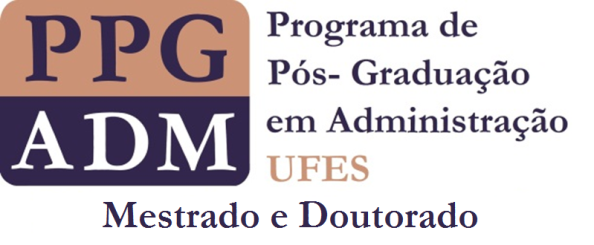 1. INFORMAÇÕES DO RELATOR2. INFORMAÇÕES DO PEDIDO3. CONSIDERAÇÕES4. PARECERData:Nome:Linha de Pesquisa:Regimento atendidoIndicado(a) demonstra conhecimento necessárioFavorávelDesfavorávelAssinatura do(a) relator(a)